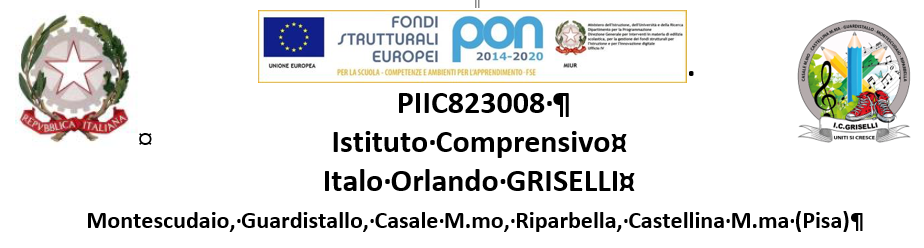 Alla DIRIGENTE SCOLASTICAANTONELLA MANCANIELLOIstituto Comprensivo “I.O. Griselli” MontescudaioMontescudaio, 																Coordinatore d’ordine																	____________________RELAZIONE FINALES. ___________COORDINATORE D’ORDINE DI SCUOLA _____________Docente : _________________________(Assegnazione incarico da parte della Dirigente Scolastica  Prot. n° ________ del ________)Attività svolta           Punti di forzaPunti di criticitàProposte di miglioramentoPartecipazione agli incontri dello Staff dirigenzialeCollaborazione con il Dirigente Scolastico nella predisposizione dell’Ordine del Giorno dei Consigli di classe/interclasse e presiede il Consiglio di classe in caso di assenza o impedimento del Dirigente scolastico;Supervisione della progettazione didattica ed educativa in relazione alle rilevazioni in ingresso e alle valutazioni quadrimestraliCura dell’accoglienza dei docenti e per favorire lo scambio di “Buone pratiche didatticheMonitoraggio della realizzazione dei progetti di accoglienza per il miglioramento del segmento di scuola di riferimento;Cura dei rapporti con enti esterni su delega del Dirigente scolastico;Collaborazione con il Dirigente Scolastico per la programmazione e l’attuazione delle iniziative di formazione e aggiornamentoCoordinamento con i Coordinatori di plesso e con i Referenti per la partecipazione e l’inclusione di plesso del proprio ordineOrganizzazione dell’archivio delle documentazioni prodotte dai consigli di classe/interclasse progetti/concorsi, ecc; (collaborazione con i Referenti per la partecipazione e l’inclusione di plesso): Monitoraggio, nell’ambito delle direttive ricevute dal Dirigente Scolastico, dei lavori dei Dipartimenti, delle commissioni e dei gruppi di lavoro del proprio ordine di scuola.Eventuali indicazioni, proposte, modalità organizzative, definizione ruolo del Coordinatore per il prossimo A.S.Altro